СОВЕТ ДЕПУТАТОВГНЕЗДОВСКОГО СЕЛЬСКОГО ПОСЕЛЕНИЯСМОЛЕНСКОГО РАЙОНА СМОЛЕНСКОЙ ОБЛАСТИР Е Ш Е Н И Е          от  « 02 » июня 2020г.                                                                      № 13О назначении публичных слушаний, установлении порядка учета предложений по решению Совета депутатов  Гнездовского сельского поселения Смоленского района Смоленской области «Об утверждении проекта отчета об исполнении бюджета муниципального образования Гнездовского сельского поселения Смоленского района Смоленской области за 2019 год» Руководствуясь Бюджетным кодексом Российской Федерации, пунктом 2 части 3 статьи 28 Федерального закона от 6 октября 2003 года № 131-ФЗ «Об общих принципах организации местного самоуправления в Российской Федерации», решением Совета депутатов Гнездовского сельского поселения Смоленского района Смоленской области от 23.08.2012 года №32 «Об утверждении положения о бюджетном процессе в Гнездовском   сельском  поселении Смоленского района Смоленской области», решением Совета депутатов Гнездовского сельского поселения Смоленского района Смоленской области от 16.10.2019 года №21 «Об утверждении Порядка организации и проведения публичных слушаний в муниципальном образовании Гнездовского сельского поселения Смоленского района Смоленской области», Уставом Гнезловского сельского  поселения Смоленского района Смоленской областиСовет депутатов Гнездовского сельского поселения Смоленского района Смоленской областиРЕШИЛ:1. Установить следующий порядок учета предложений по решению Совета депутатов  Гнездовского сельского поселения Смоленского района Смоленской области «Об утверждении проекта отчета об исполнении бюджета муниципального образования Гнездовского сельского поселения Смоленского района Смоленской области за 2019 год» (далее - проект) и участия граждан в его обсуждении:1.1. В целях ознакомления граждан проект размещается на официальном сайте Администрации Гнездовского сельского поселения  Смоленского района Смоленской области с электронным адресом: http://gnezdovo.smol-ray.ru/ в информационно-телекоммуникационной сети Интернет и опубликовывается в газете «Сельская правда».1.2. Прием предложений от граждан осуществляется до «18» июня 2020 года, предложения в письменной форме принимаются по адресу: 214525, Смоленская область, Смоленский район, д.Новые Батеки, ул. Школьная, д.9.; в электронной форме E-mail: gnezdovo@bk.ru.1.3. Поступившие от граждан предложения рассматриваются и передаются для проведения анализа Администрации Гнездовского сельского поселения  Смоленского района Смоленской области.1.4. Советом депутатов Гнездовского сельского поселения Смоленского района Смоленской области назначаются публичные слушания.Публичные слушания по решению Совета депутатов Гнездовского сельского поселения Смоленского района Смоленской области «Об утверждении проекта отчета об исполнении бюджета муниципального образования Гнездовского сельского поселения Смоленского района Смоленской области за 2019 год» состоятся  «19» июня 2020 года в 15:00 по адресу: Смоленская область, Смоленский район, д.Новые Батеки, ул. Школьная, д.9. Орган, ответственный за организацию публичных слушаний – Совет депутатов Гнездовского сельского поселения Смоленского района Смоленской области.1.5. На заседании Совета депутатов Гнездовского сельского поселения Смоленского района Смоленской области принимается (утверждается) решение Совета депутатов Гнездовского сельского поселения Смоленского района Смоленской области «Об утверждении отчета об исполнении бюджета муниципального образования Гнездовского сельского поселения Смоленского района Смоленской области за 2019 год».1.6. Решение Совета депутатов Гнездовского сельского поселения Смоленского района Смоленской области «Об утверждении отчета об исполнении бюджета муниципального образования Гнездовского сельского поселения Смоленского района Смоленской области за 2019 год» размещается на официальном сайте Администрации Гнездовского сельского поселения  Смоленского района Смоленской области в информационно-телекоммуникационной сети Интернет и опубликовывается в газете «Сельская правда».2. Решение Совета депутатов Гнездовского сельского поселения Смоленского района Смоленской области от 27.03.2020г. №7 «О назначении публичных слушаний, установлении порядка учета предложений по решению Совета депутатов Гнездовского сельского поселения Смоленского района Смоленской области «Об утверждении проекта отчета об исполнении бюджета муниципального образования Гнездовского сельского поселения Смоленского района Смоленской области за 2019 год» и участии граждан в его обсуждении признать утратившим силу.Глава муниципального образования Гнездовского сельского поселения Смоленского района Смоленской области                               Е.С. Соловьева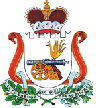 